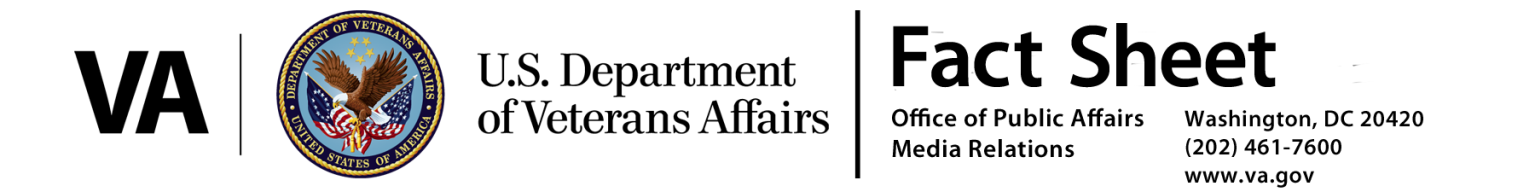 November 2017MissouriAnd the U.S. Department of Veterans AffairsGeneral InformationThe Department of Veterans Affairs (VA) offers a wide variety of programs and services for the nation’s 22 million veterans and continues to emphasize three long-term goals: increasing access to VA benefits and services, reducing the claims backlog, and eliminating veterans’ homelessness. To accomplish these, VA is focusing on modernizing the way it operates in order to regain the trust of veterans and the country as a whole.  The department has instituted five priorities to help focus and intensify VA’s efforts to improve: offer greater choice to veterans; modernize our VA systems; focus resources more efficiently; improve timeliness, and prevent veterans’ suicides.Increasing Access In 2016, more than 9 million veterans were enrolled in VA health care.  With additional staff and expanded hours of operation, nearly 90,000 more participants received health care than the previous year. In 2016, more than 4.6 million veterans and survivors received VA disability compensation or pensions totaling more than $68 billion. The same year, nearly a million recipients participated in VA’s GI Bill® and other educational programs with expenditures totaling some $12 billion. More than 137,000 trainees participated in VA’s vocational rehabilitation and employment activities in 2016, and nationally, more than 6.2 million lives were insured through life insurance policies valued at more than $1.2 trillion. More than 131,000 veterans and family members were buried in VA’s national cemeteries and nearly 354,000 headstones and markers were provided for veterans’ graves worldwide.Reducing the Claims BacklogVA defines the backlog as those disability rating claims pending longer than 125 days, which was the minimum length of time VA generally needed to gather all of a veteran’s military service records, request and obtain private medical evidence, conduct VA medical examinations, and decide the claim. Through a multi-faceted claims transformation plan that integrated improvements in people, process and technology, VA went from a paper-bound process that handled 5,000 tons of paper each year to a paperless process, all while completing more claims than ever in our history.  As a result, VA successfully reduced the “claims backlog” from over 611,000 in 2009 to fewer than 75,000 at the end of fiscal year 2016.Eliminating HomelessnessSince 2010, more than 600,000 veterans and their family members have been permanently housed, rapidly rehoused, or prevented from falling into homelessness through support provided by VA and the Department of Housing and Urban Development (HUD). VA, along with HUD and hundreds of community organizations across the country have reduced the estimated number of homeless veterans by more than 46 percent since 2010.  Nearly 80,000 veterans were in permanent housing through the joint HUD-VA Supportive Housing program, a collaborative program between HUD and VA that provides eligible homeless veterans with a Housing Choice rental voucher from HUD and case management and supportive services from VA.  VA’s Supportive Services for Veteran Families (SSVF) continues to prevent tens of thousands of veterans and their families from becoming homeless each year. In 2016, more than 61,000 homeless veterans obtained permanent housing through VA homeless programs.  A tally of communities that have effectively ended veteran homelessness can be found online, at https://www.va.gov/HOMELESS/endingVetshomelessness.asp.General Information – Missouri (Fiscal year 2016 data) Number of veterans: 450,684VA expenditures in Missouri: $3.6 billionCompensation and pensions: $1.7 billionMedical and construction programs:  $1.4 billionInsurance and indemnities:  $31 millionGeneral operating expenses: $139 millionNumber of veterans receiving disability compensation or pension payments: 97,954Number of Missourians using GI Bill® and other VA education benefits: 16,467Number of home loans in Missouri backed by VA guarantees: 12,270Value of Missouri home loans guaranteed by VA:  $2.2 billionNumber of VA life insurance policies held by Missouri residents: 13,215Value of VA life insurance policies held by Missouri residents: $165 million  Number of Missouri participants in vocational rehabilitation: 2,046Number of veterans buried in Missouri’s VA national cemeteries: 4,955Number of headstones and markers provided for graves of Missouri veterans and survivors:  13,794Health CareOne of the most visible of all VA benefits is health care. VA provides health care services to veterans at more than 1,200 locations. VA also operates 300 Vet Centers and 80 mobile Vet Centers, which provide readjustment counseling to veterans and their families. In 2016, VA treated more than six million patients during 83 million outpatient visits and more than 557,000 inpatient admissions.  Another 1.46 million received care in local communities, funded by VA.  New technologies are expanding access to care.  For example, VA telehealth programs – the largest and most comprehensive in the nation – are turning veterans’ homes and communities into preferred sites of care.  In 2016, 12% of all veterans enrolled for VA care received telehealth-based care. This includes more than 2 million telehealth visits touching 702,000 veterans, 45% of them live in rural areas. Outreach using mobile health clinics and rural health care partnerships continues to expand access to veterans in rural areas.Health Care - MissouriInpatient admissions, statewide, fiscal year 2016: 20,196Columbia:  4,270Kansas City: 6,023Poplar Bluff:  605St. Louis (Jefferson Barracks and John Cochran divisions): 9,298Outpatient visits, statewide, fiscal year 2016:  More than 2 millionOutpatient clinic locations: BeltonBransonCameronCape GirardeauExcelsior SpringsFarmingtonFlorissantFt. Leonard WoodJefferson CityKansas City (2)KirksvilleMarshfieldMexicoMt. VernonNevadaO’FallonOsage BeachPlatte CitySalemSedaliaSikestonSt. JamesSt. Louis (3)St. JosephWarrensburgWashingtonWest PlainsVeterans Readjustment Counseling Center (Vet Centers) Locations:ColumbiaKansas City SpringfieldSt. Louis Disabilities and PensionsNot all military service-related issues end when people are discharged from active duty.  In 2016, VA paid nearly $65 billion in disability compensation benefits to more than 4.3 million veterans for medical conditions incurred or aggravated during their active military service.  Additionally, VA paid more than $3.4 billion in pension benefits to nearly 289,000 low-income wartime veterans and survivors in 2016.  Veterans and survivors who are eligible for VA pension benefits and are housebound or require the aid and attendance of another person may also be eligible to receive additional monetary amounts.Disabilities and Pensions – Missouri (Fiscal year 2016 data)Number of veterans receiving monthly disability compensation: 90,734Number of VA pensions to veterans in Missouri: 7,220Number of disability claims processed: 25,647Memorial AffairsMost men and women who served in the military are eligible for burial in a VA national cemetery, as are their spouses and other eligible family members.  VA manages the country’s network of national cemeteries with approximately 3.6 million gravesites at 135 national cemeteries in 40 states and Puerto Rico, as well as in 33 soldier’s lots and monument sites.  In 2016, more than 131,000 veterans and dependents were buried in VA's national cemeteries.  Additionally, VA provided more than 353,000 headstones and markers and over 689,000 Presidential Memorial Certificates to the loved ones of deceased veterans.  VA also has provided funding for the creation of 105 state veterans cemeteries since the Veterans Cemetery Grants Program began in 1978.  In 2016, more than 36,000 burials were conducted in state cemeteries.Memorial Affairs – Missouri (Fiscal year 2016 data)National cemetery burials in Missouri: 4,955Jefferson Barracks:  4,847Jefferson City:  4Springfield:  104Headstones and markers provided (statewide):  13,794Presidential Memorial Certificates issued (statewide):  8,865#   #   #